“Do you understand me? Role of Culture and Type 1 Diabetes Care”Family/Patient GuideChildren with Diabetes: Friends For Life Winter Conference 2020Resources: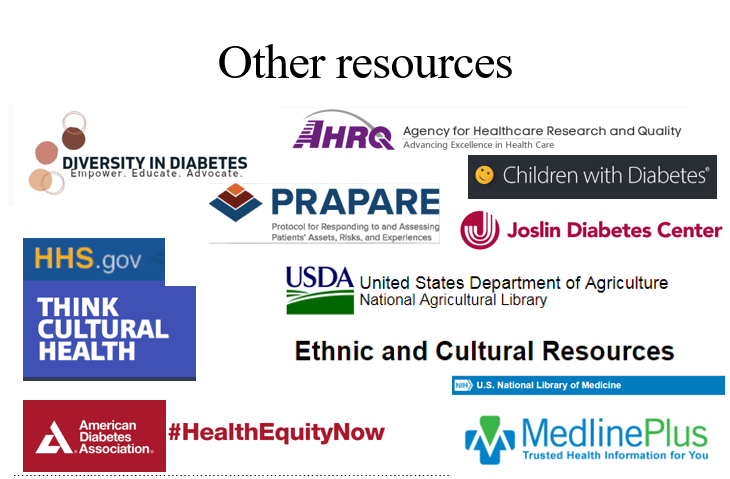 QuestionThoughtsThoughtsThoughtsIf you/caregivers have immigrated to a new country/environment, think about how you view your culture/needs and how this has changed since coming to a new environmentDo you feel that your child’s diabetes care could be changed by improved cultural education of your diabetes team? If so, how?Circle all that apply:Family Functioning/ValuesHealthcare AccessMental healthAcculturationEnglish ProficiencyHealth LiteracyPovertyOther thoughts:Other thoughts:Customs/Values and its effect on your/your child’s diabetes careDiscuss with your diabetes team:Identify if there are other members of your community which help make healthcare decisionsDiscuss how you/your family feel about diabetes, and going to the doctor to seek careCollaborate with your doctor to discuss how you will make care decisions about your diabetesDiscuss your fears and concerns about various aspects of diabetes careDiscuss with your diabetes team:Identify if there are other members of your community which help make healthcare decisionsDiscuss how you/your family feel about diabetes, and going to the doctor to seek careCollaborate with your doctor to discuss how you will make care decisions about your diabetesDiscuss your fears and concerns about various aspects of diabetes careAnswers/Other thoughts:Family Dynamics and its effect on your/your child’s diabetes careDiscuss with your diabetes team:Identify which members of your family help make healthcare decisionsIdentify “authority figures” in your family/community whom you use to seek guidanceIdentify and discuss roles of women and men in the familyIdentify what type of parenting style you use and what your relationship with your kids/parents is likeDiscuss with your diabetes team:Identify which members of your family help make healthcare decisionsIdentify “authority figures” in your family/community whom you use to seek guidanceIdentify and discuss roles of women and men in the familyIdentify what type of parenting style you use and what your relationship with your kids/parents is likeAnswers/Other thoughts:Food/Nutrition and its effect on your/your child’s diabetes careDiscuss with your diabetes team:Identify types of food you typically eatThink about particular food groups which are not consumed oftenIn what environments do you eatYour relationship with foodHow you integrate foods from both culturesDiscuss with your diabetes team:Identify types of food you typically eatThink about particular food groups which are not consumed oftenIn what environments do you eatYour relationship with foodHow you integrate foods from both culturesAnswers/Other thoughts: